Отчет о проведении наиболее значимых мероприятий по антинаркотической направленности  в Екатериновском сельском поселении Щербиновского района за октябрь 2018 год.Просмотр видеороликов антинаркотической направленности «Губительная смесь»; урок нравственности «Горькие плоды сладкой жизни» Ответственный: директор МКУК «Екатериновская сельская библиотека» Настасий Н.В.  телефон: 89183122616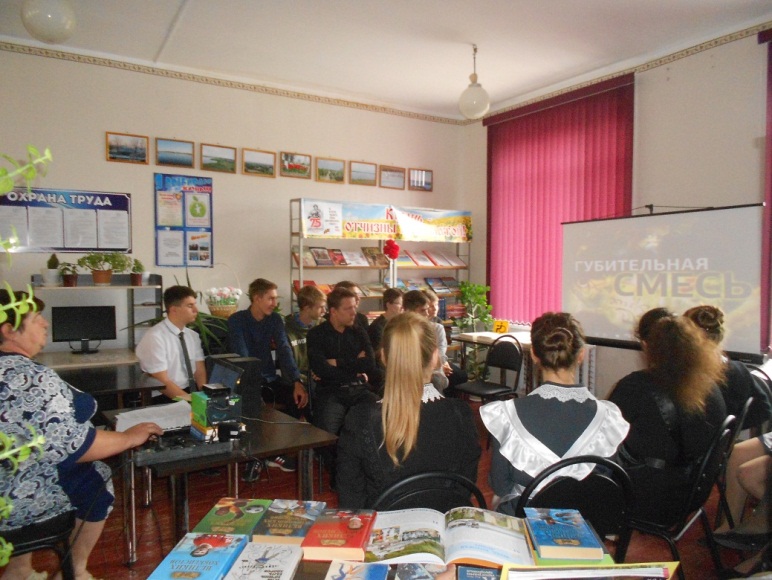 Просмотр видеороликов антинаркотической направленности «О спорте»; игровая программа «Весёлые старты»Ответственный: художественный руководитель Кириленко О.С.телефон: 89284264439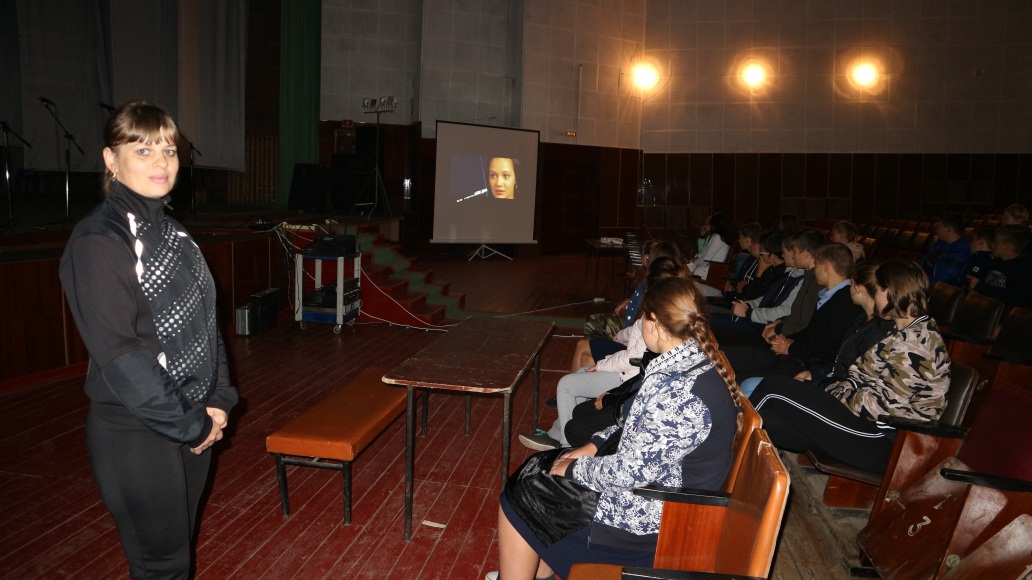 